              Дом ученика средњих школа Ниш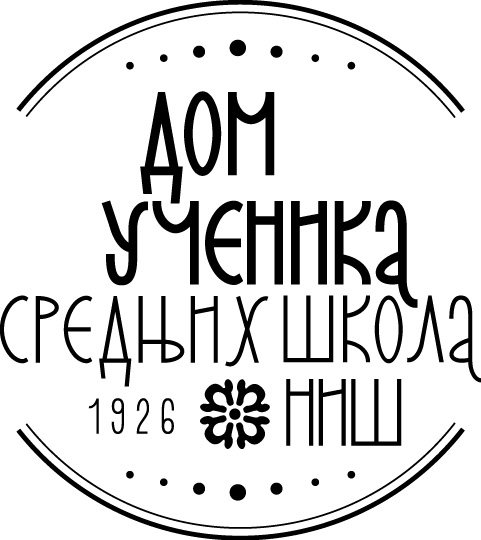 Ниш, Кoсовке Девојке 6ПИБ: 100620992 Мат. бр. 07174845840-574667-11840-574661-29 Тел.:018/ 4-212-051Тел./факс:018/ 4-575-833            www.domucenikasrednjihskolanis.rs                                                    ПИТАЊА И ОДГОВОРИ                                        Везано за Конкурсну документацијуЈНД-М 1.1.7./2017МАТЕРИЈАЛ ЗА ПОСЕБНЕ НАМЕНЕ, подељен у пет партијаУ складу са чланом 63. став 3. Закона о јавним набавкама, објављујемо одговор на питање потенцијалног понуђача.Дана 26.10.2017.године,  мејлом на адресу Дома ученика средњих школа у Нишу од стране потенцијалног понуђача  упућено је на недостатак  конкурсне документације за наведену јавну набавку, које гласи:Примедба:1. U KONKURSNOJ DOKUMENTACIJI STE UPISALI ZA STAVKU 15 I 16 ISTI SVETLOSNI FLEKS TJ BROJ LUMENA. MI SMO VAM SAMO PRECIZNIJE ISPISALI KARAKTERISTIKE FLUO LED CEVI OD 9W I 18W . MOLIMO VAD DA ISPRAVITE U  KONKURSNOJ DOKUMENTACIJI  KAKO BI PONUDJACI MOGLI TEHNICKOM KARAKTERISTIKOM  DOKAZATI DA NUDE ONO STO TRAZITE. HVALA ОДГОВОР:Поштовани,Везано за јавну набавку добра  ЈНД-M  1.1.7./2017 уважили смо Вашу примедбу на уочени недостатак и у складу са тим биће извршена измена конкурсне документације. Ово појашњење је саставни део конкурсне документације.                                                                                                Комисија за јавну набавку  